BRAND COMMUNICATION PLAN 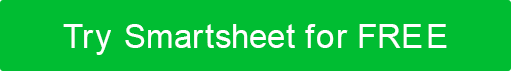 ORGANIZATION NAMECONTACT INFONAMEPHONEEMAILMAILING ADDRESSAUTHORDATEBRAND GOALS AND OBJECTIVESTARGET AUDIENCE – OVERVIEWTARGET AUDIENCE - BREAKDOWNTARGET AUDIENCE - BREAKDOWNTARGET AUDIENCE - BREAKDOWNTARGET AUDIENCE - BREAKDOWNSOCIO-DEMOGRAPHICGEOGRAPHICPSYCHOGRAPHICCOMMUNICATION CHANNELSCOMPETITIVE ANALYSIS – OVERVIEWCOMPETITIVE ANALYSIS - BREAKDOWNCOMPETITIVE ANALYSIS - BREAKDOWNCOMPETITIVE ANALYSIS - BREAKDOWNCOMPETITIVE ANALYSIS - BREAKDOWNCOMPETITIVE ANALYSIS - BREAKDOWNCOMPETITOR 1COMPETITOR 2COMPETITOR 3COMPETITOR 4PERSONALITYATTRIBUTES / VALUES WEAKNESSESOVERALL RATINGSCALE OF 1–10BRAND PILLARSBRAND MESSAGINGMEDIA CHANNELSCREATIVE STRATEGY DIGITAL MEDIA SCHEDULE – OVERVIEWDIGITAL MEDIA SCHEDULEDIGITAL MEDIA SCHEDULEDIGITAL MEDIA SCHEDULEDIGITAL MEDIA SCHEDULEDIGITAL MEDIA SCHEDULESOCIAL NETWORKDATE(S)FREQUENCYCONTENT TYPEDESCRIPTIONPRINT MEDIA SCHEDULE – OVERVIEWPRINT MEDIA SCHEDULE – OVERVIEWPRINT MEDIA SCHEDULE – OVERVIEWPRINT MEDIA SCHEDULE – OVERVIEWPRINT MEDIA SCHEDULE – OVERVIEWPRINT MEDIA SCHEDULEPRINT MEDIA SCHEDULEPRINT MEDIA SCHEDULEPRINT MEDIA SCHEDULEPRINT MEDIA SCHEDULEMEDIA OUTLETDATE(S)FREQUENCYFORMATDESCRIPTIONBUDGETSSUCCESS METRICSDISCLAIMERAny articles, templates, or information provided by Smartsheet on the website are for reference only. While we strive to keep the information up to date and correct, we make no representations or warranties of any kind, express or implied, about the completeness, accuracy, reliability, suitability, or availability with respect to the website or the information, articles, templates, or related graphics contained on the website. Any reliance you place on such information is therefore strictly at your own risk.